 BZP-2.271.1.6.2020.SA											  Załącznik  Nr 5  do Formularza ofertowego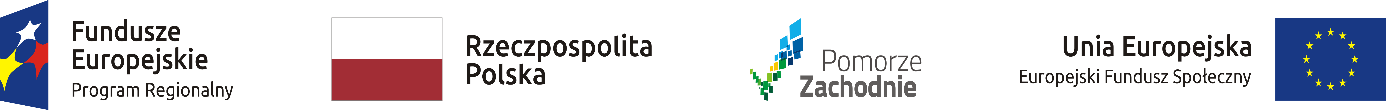 											                            ……………………............................................... 										                                              (Miejscowość i data)....................................................... (Nazwa i adres Wykonawcy)FORMULARZ CENOWY + OFEROWANY ASORTYMENTZadanie Nr 5 – Dostawa pomocy dydaktycznych do Szkoły Podstawowej nr 18 w Koszalinie*Niniejsze zamówienie dotyczy dostawy sprzętu komputerowego dla placówek oświatowych zgodnie z art. 83 ust. 1 pkt 26 ustawy z dnia 11 marca 2004 r. o podatku od towarów
i usług. Na tej podstawie stawką podatku VAT 0% objęte są dostawy dla placówek oświatowych następującego sprzętu: jednostki centralne komputerów, serwery, monitory, zestawy komputerów stacjonarnych, drukarki, skanery, urządzenia komputerowe do pism Braille'a (dla osób niewidomych i niedowidzących), urządzenia do transmisji danych cyfrowych 
(w tym koncentratory i switche sieciowe, routery i modemy). Zamawiający po podpisaniu umowy przekaże Wykonawcy  dokumenty pozwalające na zastosowanie stawki podatku VAT 0%.							Niniejszy formularz należy opatrzyć   kwalifikowanym podpisem elektronicznym    osoby uprawnionejLp.Nazwa towaruj.m.Cenajednostkowabrutto(PLN)IlośćCENAłączna(PLN)(kol. 4 x kol. 5)Zastoso-wanastawka VATProducent( należy podać nazwę producenta)model/wersja( należy podać model/wersję)1234567891.Tabletsztuka1223 %2.Laptopsztuka2523 %3.Routersztuka20 %*4.Szafka mobilna do laptopówsztuka123 %RAZEM: RAZEM: RAZEM: RAZEM: RAZEM: 